  Annual Administrative Conference 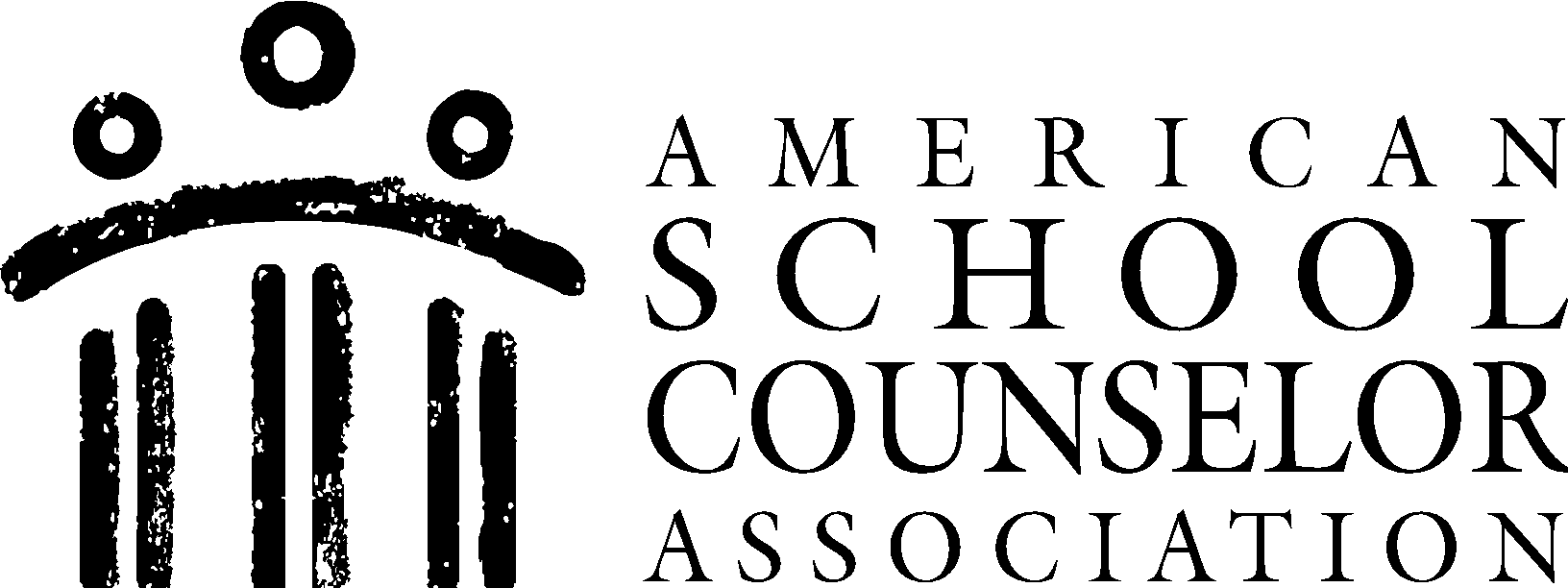 After a review of school data, the following priorities have been identified:Data Reviewed:Based on the priorities above, the following goals were identified:Attach the following documents for review and discussion during the conference:Classroom and Group Mindsets & Behaviors Action PlanClosing-the-Gap Action PlanAnnual CalendarWeekly CalendarAdvisory Council (RAMP) or Counseling Program Review with StaffPurpose: To provide feedback and input on the school counseling program.I plan to participate in the following professional development based on annual student outcome goals and my School Counselor Professional Standards & Competencies 
self-assessment.Budget Materials and Supplies Roles and Responsibilities of Other Staff and VolunteersSchool Counselor  YearMy WHY . . .School Counseling Program Annual GoalsSchool Counseling Program Annual Goals12How do these goals align with specific Building SIP Goal(s):How do these goals align with specific Building SIP Goal(s):How do these goals align with specific Building SIP Goal(s):How do these goals align with specific Building SIP Goal(s):How do these goals align with specific Building SIP Goal(s):How do these goals align with specific Building SIP Goal(s):Check the Iowa Teaching Standard(s) addressed in this plan:Check the Iowa Teaching Standard(s) addressed in this plan:Check the Iowa Teaching Standard(s) addressed in this plan:Check the Iowa Teaching Standard(s) addressed in this plan:Check the Iowa Teaching Standard(s) addressed in this plan:Check the Iowa Teaching Standard(s) addressed in this plan:1. Enhance Student Achievement4. Instructional Strategies7. Professional Growth2. Content Knowledge5. Monitoring Student Learning8. Professional Responsibilities3. Planning and Preparation6. Classroom ManagementSchool Counselor Use of TimeSchool Counselor Use of TimeSchool Counselor Use of TimeSchool Counselor Use of TimeA minimum of 80% of time is recommended for direct and indirect student services and 20% or less in program planning and school support.A minimum of 80% of time is recommended for direct and indirect student services and 20% or less in program planning and school support.A minimum of 80% of time is recommended for direct and indirect student services and 20% or less in program planning and school support.A minimum of 80% of time is recommended for direct and indirect student services and 20% or less in program planning and school support.Use of Time from Previous School YearUse of Time from Previous School YearUse of Time from Previous School YearUse of Time from Previous School YearDirect 
Student ServicesIndirect 
Student ServicesProgram Planning 
and School SupportNon-School-Counseling Duties%%%%Use-of-Time Plan for Current School YearUse-of-Time Plan for Current School YearUse-of-Time Plan for Current School YearUse-of-Time Plan for Current School YearDirect 
Student ServicesIndirect 
Student ServicesProgram Planning 
and School SupportNon-Counseling Duties%%%%Program Implementation Plan to Address PrioritiesFall Meeting Date:Spring Meeting Date:Proposed Members:Professional DevelopmentDate(s)Expected Impact on Counselor PerformanceData Sources Used to Monitor ImpactSchool and District Committees and Professional WorkSchool and District Committees and Professional WorkSchool and District Committees and Professional WorkGroupTime CommitmentSchool Counselor’s RoleAnnual budget: $Materials and supplies needed:School Counseling Department AssistantAttendance Assistant/ClerkData Manager/RegistrarCollege and Career Center AssistantOther StaffVolunteersCounselor’s Reflections:Administrator’s Comments:School Counselor SignatureAdministrator SignatureDate Signed